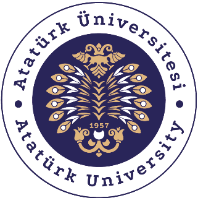 T.C.ATATÜRK ÜNİVERSİTESİTOPLUMSAL DUYARLILIK PROJELERİ UYGULAMA VE ARAŞTIRMA MERKEZİ SONUÇ RAPORUProje Adı: Kozmetiğin Hayatımızdaki YeriProje Kodu: 268b4bba-18cc-40d8-a2d4-af2b1d4df03dProje Danışmanı: Arş. Gör. Nagihan KaragölProje YürütücüsüMürsel Mert KeküllüoğluGrup ÜyeleriALİHAN ÖZCANELİF FADİME ÇİÇEKEDANUR DARIALİ ÖMER ULUSMOHAMMAD KORAralık 2023ErzurumÖZETAtatürk Üniversitesi Eczacılık Fakültesi tarafından düzenlenen kozmetik atölyesi, öğrenciler arasında kozmetik sektörüne dair farkındalık oluşturmayı ve mesleki bilgi ve becerileri geliştirmeyi hedeflemiştir. Bu sayede mezun olunca topluma eczacı olarak hizmet verecek öğrencilerin daha donanımlı ve bilgili olması hedeflenmiştir. Yapılan etkinlik, Atatürk Üniversitesi Eczacılık Fakültesi tarafından düzenlenen Ulusal Eczacılık Öğrenci Kongresi 7. Farmakon 2023 Kongresi kapsamında, 27 Ekim 2023 tarihinde gerçekleştirilmiştir. Etkinliğe, farklı fakültelerden toplam 10 öğrenci katılmıştır. Etkinlik, Farmasötik Teknoloji Anabilim Dalı öğretim üyesi Doç. Dr. Emrah ÖZAKAR liderliğinde gerçekleştirilmiştir. Etkinlik boyunca, kozmetik ürünlerin formülasyonları ve hazırlanma süreçleri detaylı bir şekilde anlatılmış, öğrencilere pratik olarak gösterilmiştir. Ayrıca, katılımcılara kozmetik ürünlerin güvenli kullanımı ve seçimi hakkında bilgiler verilmiştir. Etkinlik sonunda, katılımcılardan geri bildirim toplanmıştır. Geri bildirimler, etkinliğin başarılı ve etkili olduğunu göstermiştir. Öğrenciler, etkinliğin bilgilerini artırdığını, mesleki perspektif kazandırdığını ve kozmetik sektörüne dair ilgilerini artırdığını ifade etmişlerdir. Ayrıca, etkinlikte sunulan materyallerin ve uygulamalı eğitimin faydalı olduğunu belirtmişlerdir. Kozmetik Atölyesi, öğrencilerin kozmetik sektörüne dair bilgi ve becerilerini geliştirmelerine katkı sağlamıştır. Bu tarz etkinliklerin gelecekte de devam etmesi, öğrencilerin mesleki gelişimlerine önemli katkılar sağlayacaktır.Anahtar Kelimeler: Kozmetik, eczacılık, sağlık, FarmakonABSTRACTThe cosmetics workshop organized by Atatürk University Faculty of Pharmacy aimed to raise awareness of the cosmetics industry among students and develop professional knowledge and skills. In this way, it is aimed that the students who will serve the society as pharmacists upon graduation will be more equipped and knowledgeable. The event was held on October 27, 2023, within the scope of the 7th Farmakon 2023 Congress of the National Pharmacy Student Congress organized by Atatürk University Faculty of Pharmacy. A total of 10 students from different faculties attended the event. The event was held under the leadership of Associate Professor Emrah ÖZAKAR, faculty member of the Department of Pharmaceutical Technology. During the event, the formulations and preparation processes of cosmetic products were explained in detail and demonstrated practically to the students. Additionally, participants were given information about the safe use and selection of cosmetic products. At the end of the event, feedback was collected from the participants. Feedback has shown that the event was successful and effective. Students stated that the event increased their knowledge, gained a professional perspective and increased their interest in the cosmetics industry. They also stated that the materials and practical training presented at the event were useful. The Cosmetics Workshop contributed to the students' development of their knowledge and skills in the cosmetics industry. Continuing such activities in the future will make significant contributions to the professional development of students.Key Words: Cosmetics, pharmacy, health, PharmakonEtkinlik boyunca tüm fotoğraflarda kişilerin yazılı izni alınmıştır. İzni alınmayan görüntüler bulanık şekilde sunulmuştur. Bu konuda tüm sorumluluğun yürütücü ve araştırmacılara ait olduğunu beyan ederiz.GİRİŞEczacılık Fakültesi tarafından düzenlenen Kozmetik Atölyesi, öğrenciler arasında kozmetik sektörüne dair farkındalık oluşturmayı ve mesleki bilgi ve becerileri geliştirmeyi hedeflemiştir. Etkinlik, Sürdürülebilir Kalkınma Hedefleri'nden biri olan "Sağlıklı ve Kaliteli Yaşam" amacına hizmet ederek, kozmetik ürünlerin doğru kullanımı ve üretimi konusunda bilinçlendirme sağlamıştır.Etkinliğe katılan öğrenciler, kozmetik sektörünün işleyişi, kozmetik ürünlerin bileşenleri ve kozmetik ürünlerin güvenli kullanımı hakkında bilgi sahibi olmuşlardır. Ayrıca, kendileri için uygun kozmetik ürünleri seçmek ve kozmetik ürünleri üretmek konusunda pratik deneyimler kazanmışlardır.Katılımcı geri bildirimleri, etkinliğin başarılı ve etkileyici olduğunu göstermiştir. Öğrenciler, etkinliğin bilgilerini artırdığını, mesleki perspektif kazandırdığını ve kozmetik sektörüne dair ilgilerini artırdığını ifade etmişlerdir. Ayrıca, etkinlikte sunulan materyallerin ve uygulamalı eğitimin faydalı olduğunu belirtmişlerdir.Etkinliğin düzenlenmesi için yapılan harcamalar, etkinliğin amacına uygun olarak verimli bir şekilde kullanılmıştır. Etkinlik, öğrencilerin kozmetik sektörüne dair bilgi ve becerilerini geliştirmelerine katkı sağlamıştır. Bu tarz etkinliklerin gelecekte de devam etmesi, öğrencilerin mesleki gelişimlerine önemli katkılar sağlayacaktır.ETKİNLİKAraştırmanın Yapıldığı Yer ve Zaman: FARMAKON 2023, Atatürk Üniversitesi Eczacılık Fakültesi, Farmasötik Teknoloji Laboratuvarı, 27-10-2023Kullanılan veya Dağıtımı Yapılan Malzemeler: Bilgilendirici kitapçıklar, çay, kuru pasta, hazırlanan rujProje Uygulanışı: "Kozmetik Atölyesi: Sağlıklı ve Kaliteli Yaşam İçin Bilinçli Güzellik"Etkinlik Planlaması:Belirlenen tarih ve saatte, Atatürk Üniversitesi Eczacılık Fakültesi tarafından düzenlenen 7. Ulusal FARMAKON 2023 Kongresi içinde "Kozmetik Atölyesi" planlaması yapıldı.Atölyenin içeriği, kozmetik ürünlerin formülasyonları ve hazırlanma süreçlerini detaylı bir şekilde içermekteydi.Katılımcı Davet ve Kayıtlar:Farklı fakültelerden gelen öğrencilere yönelik etkinlik duyurusu yapıldı.İlgilenen öğrenciler, belirtilen iletişim bilgileri aracılığıyla kayıt olup, etkinlikle ilgili bilgilendirme alarak katılım sağladılar.Materyal Temini:Kırtasiye malzemeleri olarak yaka kartları, bez çantalar ve bloknotlar temin edildi.Etkinlik alanına bilgilendirici afişler asılarak, katılımcıların etkinliğe daha iyi yönlendirilmesi sağlandı.Eğitmen ve Mekan Hazırlığı:Atölye, Farmasötik Teknoloji Anabilim Dalı öğretim üyesi Doç. Dr. Emrah ÖZAKAR liderliğinde gerçekleştirildi.Farmasötik Teknoloji Laboratuvarı, atölye için gerekli olan donanıma sahipti.Etkinlik Günü:Katılımcılara etkinlik öncesi bilgilendirme broşürleri dağıtılarak, kozmetik ürünler ve etkinlik hakkında genel bilgi sağlandı.Atölye boyunca, kozmetik ürünlerin formülasyonları ve hazırlanma süreçleri detaylı bir şekilde anlatılarak, öğrencilere pratiği ile gösterildi.İkramlar:Etkinlik süresince, öğrencilere kuru pasta, çay ve kahve ikram edilerek sosyal bir atmosfer oluşturuldu.Bu aşama, katılımcıların bir araya gelerek etkinlik sonrasında birbirleriyle iletişim kurmalarını sağladı.Geribildirim Toplama:Etkinlik sonunda katılımcılardan geri bildirim toplandı. Bu geri bildirimler, etkinliğin başarılı ve etkili olduğunu gösterdi.Sonuç Raporu Hazırlığı:Etkinlik sonuçları ve harcamalar temel alınarak sonuç raporu hazırlandı.Harcamaların, bütçeye uygun ve etkin bir şekilde yapıldığı belirtildiSONUÇLAR       Projemiz kapsamında, Atatürk Üniversitesi Eczacılık Fakültesi laboratuvarında gerçekleştirilen atölye, katılımcıları kozmetik konusunda bilgilendirmeyi amaçlamış ve kozmetik ürünlerin hazırlanmasıyla birlikte eczacılık mesleğinde kozmetiğin önemine dair bir farkındalık oluşturmuştur. Ayrıca, özel olarak tasarlanan çeşitli hediyelerle, bireylerin mutluluğuna ortak olunmuştur.       Sonuç olarak; gerçekleştirdiğimiz proje sayesinde, eczacılık kongresine katılan eczacılık öğrencilerinin merakları giderilmiş, bilgilendirmeler yapılmış ve atölye süresince keyifli bir zaman geçirmeleri sağlanmıştır. Projemiz, eczacılık öğrencilerinin meslek hayatlarında kozmetiğin önemini anlamalarına ve bu alandaki bilgi eksikliklerini gidermelerine yardımcı olmuştur.       Projemizi destekleyen ve Farmakon 2023'e katılan eczacılık mesleği öğrencilerinin kozmetik konusundaki bilgi düzeylerini artırarak önemli bir aktivite ortamı sağlayan Atatürk Üniversitesi Toplumsal Duyarlılık Projeleri Uygulama ve Merkezi'ne teşekkür ederiz. Bu projenin gerçekleşmesindeki destekleri, etkinlik boyunca elde edilen olumlu sonuçlara büyük katkı sağlamıştır.